010000, Нұр-Сұлтан қаласы, Гете көшесі,3 үй, 1- тж			010000, город Нур-Султан, ул.Гете, дом 3, нп.1	БСН 190140027715					                         БИН 190140027715                info@palata-astana.kz                                                                                                  info@palata-astana.kzУТВЕРЖДЕНО:Протоколом общего собрания членов Палаты юридических консультантов «Лига юристов Астаны» от«18» июня 2019 года ПОЛОЖЕНИЕо порядке оплаты обязательных членских взносов в Палату юридических консультантов	Настоящее Положение о порядке оплаты обязательных членских взносов в Палату юридических консультантов разработаны в соответствии с Законом РК «Об адвокатской деятельности и юридической помощи».Оплата членских взносов обязательна для всех членов юридической палаты согласно Закона РК, Устава Палаты. Оплата членских взносов осуществляется безналичным способом в национальной валюте Республики Казахстан.Размер членских взносов утверждается общим собранием членов Палаты, общее собрание вправе утвердить размеры членских взносов на несколько лет вперед. Периодичность оплаты членских взносов определяется членом Палаты самостоятельно путем внесения равных частей годового членского взноса ежемесячными платежами или за несколько месяцев или год вперед. Уплата членских взносов осуществляется в следующем порядке: - при ежемесячной уплате: перечисление месячного размера взносов на расчетный счет палаты в срок до 25 числа текущего месяца; - при ежеквартальной уплате: перечисление квартального размера взносов на расчетный счет Палаты в срок до 25 числа первого месяца соответствующего расчетного квартала;- при годовой уплате: перечисление годового размера взносов на расчетный счет Палаты в срок до 25 января соответствующего года. Отсутствие уплаты членских взносов более 2-х месяцев является грубым нарушением настоящего Положения и может быть признано систематической неуплатой. В случае нарушения членом Палаты обязанности по уплате взносов, к нему могут быть применены меры дисциплинарного воздействия, предусмотренные внутренними документами Палаты. Поступающие членские взносы направляются на обеспечение деятельности Палаты по реализации уставных целей и задач. За первый месяц членства в Палате членские взносы уплачиваются юридическим консультантов одновременно с подачей документов на вступление в Палату. Проверку правильности уплаты членских взносов, их учета и надлежащего расходования проводит Ревизионная комиссия Палаты. При выходе либо исключении юридического консультантов из Палаты, внесенные им членские взносы возврату не подлежат. Юридический консультант вправе обратиться с заявлением о приостановлении членства в Палате с соответствующим приостановлением уплаты членских взносов по объективным причинам. Порядок и условия приостановления членства в Палате регулируется Правилами и условиями приема в члены Палаты юридических консультантов. Настоящее Положение вступает в силу с момента его утверждения Общим собранием членов Палаты и действует неопределенный срок. Внесение изменений и дополнений в настоящее Положение осуществляется на основании решения Общего собрания членов Палаты и вступает в силу с момента их утверждения.«АСТАНА ЗАҢГЕРЛЕР ЛИГАСЫ»  ЗАҢ КОНСУЛЬТАНТТАРЫ ПАЛАТАСЫ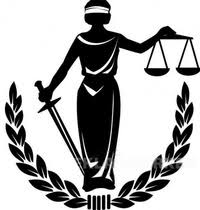 ПАЛАТА ЮРИДИЧЕСКИХ КОНСУЛЬТАНТОВ «ЛИГА ЮРИСТОВ АСТАНЫ»